COMUNICATO STAMPA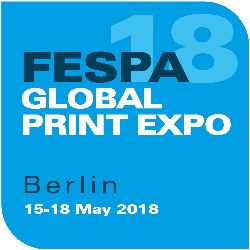 15 giugno 2018LA PRIMA DIGITAL CORRUGATED EXPERIENCE DI FESPA HA RAPPRESENTATO UN’OCCASIONE DI APPRENDIMENTO UNICO PER MARCHI BLUE-CHIP, CONVERTER DI IMBALLAGI E PRODUTTORI DI MATERIALI GRAFICILa prima Digital Corrugated Experience alla FESPA Global Print Expo 2018 (15-18 maggio 2018) ha offerto un prezioso spazio di apprendimento pratico per i visitatori interessati alla stampa digitale su cartone ondulato, inclusi proprietari di brand, converter di imballaggi e produttori di materiali grafici.Oltre ai più di 600 delegati che hanno appositamente raggiunto Berlino per la Digital Corrugated Experience, questo programma ha attirato anche l’interesse di 3000 visitatori provenienti dal più ampio evento FESPA, rappresentando il 14% del pubblico di visitatori di FESPA. La Digital Corrugated Experience ha riunito dirigenti provenienti fino dall’Argentina, Brasile, Canada, Cile, Hong Kong, Israele, Giappone, Federazione Russa, Arabia Saudita e Sudafrica, oltre a una forte base di visitatori europei. I Paesi che hanno partecipato maggiormente alla Digital Corrugated Experience 2018 sono stati Germania, Turchia, Polonia, Spagna, Regno Unito, Paesi Bassi, Italia, Belgio, Svezia e Ucraina.I visitatori che hanno partecipato all’evento hanno rappresentato una serie di imprese, inclusi marchi blue-chip a livello mondiale in diversi settori come alimentazione, cosmesi, abbigliamento sportivo e viaggio, riuniti dall’opportunità della stampa digitale su cartone ondulato per basse tirature e produzioni just-in-time, prototipi e personalizzazioni. A questi si sono uniti produttori di imballaggi specializzati e i loro collaboratori nella catena di fornitura, nonché produttori di materiali grafici che mirano a espandere le loro competenze nelle applicazioni tridimensionali su cartone ondulato per i punti vendita (POS).Un evento formativo specializzatoI partecipanti hanno risposto entusiasticamente all’iniziativa di FESPA relativa al lancio della Digital Corrugated Experience, sottolineando la domanda di un evento formativo specializzato ora che il settore della stampa su cartone ondulato sta imboccando la strada della trasformazione digitale. Molte delle sessioni all’interno del programma di conferenze dedicato, moderate dall’esperto in materia di stampa su cartone ondulato François Martin, sono state tenute in piedi per il forte successo riscontrato. Le presentazioni della Digital Corrugated Experience sono scaricabili al seguente link: www.fespaglobalprintexpo.com/corrugatedexperience/digital-corrugated-experience-presentations-download.Questo crescente interesse nella produzione digitale di applicazioni per imballaggi è emerso anche nel FESPA Census 2018, i cui risultati sono stati pubblicati durante l’evento. Tra gli intervistati, gli stampatori per imballaggi hanno indicato che la tecnologia di stampa digitale è utilizzata in circa il 30% della produzione di stampa e che il 60% di loro possiede stampanti digitali a getto d’inchiostro UV o ibride. Il 42% degli intervistati del settore dell’imballaggio ha sottolineato nello specifico che la stampa su cartone ondulato è un’applicazione in crescita, anche se il digitale rappresenta solo il 31% dei ricavi di produzione della stampa su cartone ondulato, indicando un livello più basso di digitalizzazione rispetto alla produzione di cartone pieghevole o di imballaggi flessibili. L’indagine ha anche rivelato che la produzione di espositori per punto vendita costituisce un’attività in crescita per il 59% dei produttori di insegne e di materiali grafici.“Uno spazio dedicato al mercato del cartone ondulato”La Digital Corrugated Experience 2018 ha permesso a 17 espositori di presentare le proprie soluzioni di produzione, molti dei quali hanno espresso un feedback positivo in merito alla propria partecipazione all’evento di lancio.“Il primo passo di FESPA nel mondo degli imballaggi è stato decisivo e riuscito”, ha dichiarato Mark Sanderson, responsabile finanziario globale di CMA Imaging. “Siamo interessati a tutti gli aspetti del mondo dell’imballaggio, non solo dalle stampanti per imballaggi ma anche da vari marchi importanti. Il mercato tradizionale dell’imballaggio analogico ha bisogno di eventi come questo per contribuire a formare l’intera catena di fornitura alla digitalizzazione. Così come FESPA ha ricoperto un ruolo centrale nell’educare il mercato della serigrafia sulle opportunità della stampa digitale, FESPA ora ha fornito un quadro per il mercato della stampa su cartone ondulato per esplorare le opportunità relative alle tecnologie di stampa digitale.” Barry Tabor, direttore generale di BCS Corrugated, ha apprezzato il focus sul cartone ondulato e le scatole, rispetto ad altri eventi sugli imballaggi più generalisti che attirano visitatori da settori disparati. Ha poi proseguito: “Siamo stati piacevolmente sorpresi dal numero di visitatori di FESPA non tradizionali, specialmente dai produttori di scatole. La partecipazione alla Digital Corrugated Experience di FESPA 2018 ha rivelato che il budget destinato al marketing è stato ben speso.”Duncan MacOwan, Responsabile Eventi di FESPA, a capo della prima Digital Corrugated Experience, ha commentato: “La recente approfondita indagine di mercato di FESPA sottolinea ripetutamente come gli imballaggi, e la stampa su cartone ondulato nello specifico, siano un’opportunità di diversificazione importante per la nostra comunità di produttori di materiali grafici. Un’ulteriore ricerca tra la comunità dei produttori di imballaggi ha indicato che in questo settore mancava un evento vetrina che aiutasse i converter e i proprietari di brand a comprendere meglio le opportunità di produzione e le sfide legate al digitale, nonché ad acquisire le competenze tecniche e di consumo necessarie per credere nelle proprie strategie di investimento digitale. L’entusiasmo della risposta dei visitatori alla prima Digital Corrugated Experience, insieme al ritorno sugli investimenti positivo registrato dagli espositori, significa che abbiamo fornito un valore tangibile a entrambe le comunità, creando un evento unico, senza precedenti, gestito da esperti.”FESPA ha confermato che la seconda edizione della Digital Corrugated Experience si terrà all’interno della FESPA Global Print Expo 2019 che avrà luogo al centro fieristico di Messe Munich, in Germania dal 14 al venerdì 17 maggio 2019. Per ulteriori informazioni sulla Digita Corrugated Experience, visitate il sito Web: www.corrugatedexperience.com FINEInformazioni su FESPA:Fondata nel 1962, FESPA è una federazione di associazioni di categoria che si occupa anche dell’organizzazione di esposizioni e conferenze per i settori della stampa serigrafica e digitale. Il duplice scopo di FESPA è la promozione della stampa serigrafica e digitale e la condivisione con i suoi membri in tutto il mondo delle conoscenze su queste due tecniche di stampa, per aiutarli a far crescere le proprie attività e a informarsi sugli ultimi sviluppi dei propri settori in rapida crescita.FESPA Profit for Purpose 
I nostri azionisti sono il mercato. Negli ultimi sette anni FESPA ha investito milioni di Euro per supportare la community globale della stampa e stimolare la crescita del mercato. Per maggiori informazioni, visita il sito www.fespa.com FESPA Print CensusIl sondaggio FESPA sul settore della stampa è un progetto di ricerca globale pensato per conoscere meglio la comunità di professionisti che si occupano di stampa di grande formato, serigrafia e stampa digitale. È il progetto di raccolta dati più grande nel suo genere. Il sondaggio è pubblicato in diverse lingue e può essere completato online: www.fespa.com/completemycensus.I prossimi eventi FESPA comprendono: FESPA Africa, 12-14 settembre 2018, Gallagher Convention Centre, Johannesburg, SudafricaFESPA Mexico, 20-22 Settembre 2018, Centro Citibanamex, Città del Messico, MessicoFESPA Eurasia, 6-9 dicembre 2018, (IFM) Istanbul Expo Centre, Istambul, TurchiaFESPA Brasil, 20 – 23 marzo 2019, Expo Center Norte, San Paolo, BrasileFESPA Global Print Expo, 14-17 Maggio 2019, Messe München, Munich, GermanyEuropean Sign Expo, 14-17 Maggio 2019, Messe München, Munich, GermanyPubblicato per conto di FESPA da AD CommunicationsPer maggiori informazioni contattare:Ellie Martin			    Lynda Sutton / Simona JevdokimovaiteAD Communications  		    FESPATel: + 44 (0) 1372 464470        	    Tel: +44 (0) 1737 240788Email: emartin@adcomms.co.uk 	    Email: lynda.sutton@fespa.com / simona.jevdokimovalte@fespa.comWebsite: www.adcomms.co.uk	    Website: www.fespa.com 